LCLS2 Bend Magnet 0.788D11.50 Alignment Engineering GroupL204549SN 05January 24, 2018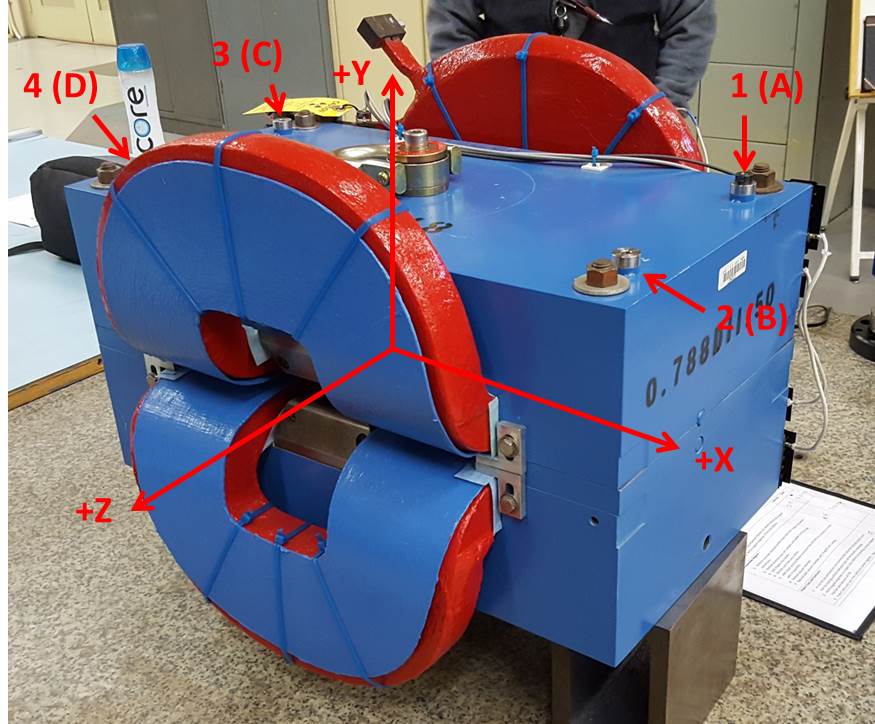 Numbered tooling balls are 1 inch offset lettered tooling balls are a 0.3125 inch offset.  All units are inches.  Coordinates and are to the Mechanical Center of the Poles.Pole gap = 0.796 inches at origin (0,0,0).Tooling BallZ (in)X (in)Y (in)TBA-3.4569.4736.224TBB3.4599.5246.226TBC-3.440-9.4896.219TBD3.468-9.4796.224TB1-3.4589.4726.911TB23.4589.5226.914TB3-3.443-9.4916.907TB43.464-9.4766.911